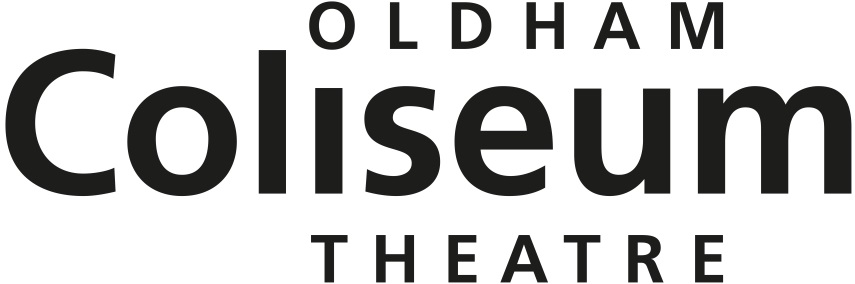 Senior Technician (Lighting)Responsible to:	Technical ManagerPlace of work:		Coliseum Theatre and other venues as required Pension:	You will be auto-enrolled into a workplace pension scheme operated by NOW Pensions at the statutory level (these contributions are postponed during the probationary period but there is an option for you to “opt in” at this stage if you chose to do so).  Alternatively on completion of your probationary period you will be entitled to become a member of the contributory group stakeholder pension scheme.  Full details regarding both schemes are available from the Head of Finance.Company Rules:	All Oldham Coliseum employees are required to comply with the current Health & safety requirements and disciplinary grievance procedures and other policies and proceduresSalary:	£21,374.54 plus overtime and in-house design feesHours of work: 	39 hours per week Holidays:	20 days per year rising to 22 after three years’ service and 25 after five years’ service. Public holidays will be in addition to the above.Benefits:	Pension, discounted healthcare, childcare vouchers, travel loans, discounted gym membership, complimentary tickets, plus more.Notice period:	The post will have a three month probationary period. After the probationary period the post is subject to one month’s notice on either side.OLDHAM COLISEUM THEATRE Senior Technician (Lighting)Job DescriptionResponsible to:	Technical ManagerResponsible for:	not applicableCore purposeThe Technical Department is responsible for facilitating all aspects of staging, lighting, sound, projection, flying and rigging for Coliseum and incoming productions ranging from the design process through fit up to plotting and operation of productions. The Technical department is responsible for servicing and maintaining all equipment in the department; Sourcing and maintaining all electrical props and special effects; Maintenance and operation of stage machinery, masking, flying system and Lighting and Sound control systems.The Technical department is also responsible for portable appliance testing throughout the Coliseum buildings and to assist in facilitating the servicing and maintenance of the building’s equipment.DefinitionsProductions can include, though not exclusively, all the creative work of the Coliseum including co- productions, tours, filmed or streamed events and Learning & Engagement Department projects. DutiesPRODUCTION To accurately operate lighting, sound and AV equipmentTo work with the department to ensure lighting, sound and AV equipment is maintained to a high standardFocus and plot LX as requiredTo source, make and adapt electrical props, set pieces and electrical equipmentTo liaise with incoming companies prior to their arrival regarding their technical requirementsTo source competitive quotes from various suppliersTo accurately and safely rig sound and lighting equipment from plansTo act as Duty Electrician as requiredTo facilitate the work of visiting lighting and sound designersTo provide lighting designs for in -house productions and other Coliseum events (within abilities) as requiredTo assist with the electrical requirements for in-coming shows/extra events etcTo work with other departments to ensure efficient execution of dutiesUnder the direction of the Technical Manager, ensure that all sound, lighting and electrical requirements within the Coliseum’s venues are metTo work to budgets as set by Technical Manager, and maintain accurate records of expenditure including petty cashTo read scripts and produce accurate lists and plots, as required by the Technical Manager;To accurately ‘mix’ live music productions (within abilities) as required To produce sound designs (within abilities) if requiredTo work to stated or agreed deadlines, budgets or other limitationsAll members of the department have a duty to ensure that staff and cast members, including visiting companies adhere to our electrical and safety requirements and procedures as referenced in the Health and Safety PolicyTo participate in fit-ups, get-ins, get-outs; and the rigging, de-rigging, loading and unloading of flying equipment and scenery, efficiently and safelyGENERAL To become and remain fully conversant with the theatre’s emergency and evacuation procedures and the use of associated equipment and the fire alarm system;To maintain a good working knowledge of all relevant Health & Safety legislation and good practice in relation to, but not restricted to, the following areas:Risk AssessmentManual HandlingCare of Substances Hazardous to Health (COSHH)Provision and Use of Work Equipment (PUWER)Lifting Operations and Lifting Equipment Regulations (LOLER)To work with the Technical Manager to facilitate on-going development within the LX Department;To assist, and deputise for the Technical Manager when required, in co-ordinating and managing the department’s activitiesTo act as a mentor and guide to work experience placements and those participating in LED projectsTo supervise the work of the casual staff, and trainees in the department as required by the Technical ManagerTo attend Production, Progress, Technical and Interdepartmental meetings as required by the Technical Manager or Production ManagerTo undertake maintenance and various safety and procedural checks in relation to all departmental work areas and associated equipmentWith the Technical Manager, to identify, plan and, if necessary, carry out maintenance in other areas of the theatre, within abilities;To be responsible for locking up and maintaining the security of the building and its contents when requiredTo promote and maintain safe working practices and to adhere to the Theatre’s Health & Safety and other policiesTo liaise with Technical Manager to ensure relevant stocks are maintained within agreed budgetsTo advise and assist in any equipment purchases as requestedTo ensure good housekeeping in all areas of work, including the department’s storage areasTo follow procedures which ensure the security of the Department’s equipment;To work in a spirit of co-operation with other Coliseum departmentsTo work in a spirit of co-operation with other theatres and stakeholders regarding lending and hiring from Coliseum storesTo advise the Technical Manager, at the earliest opportunity, of any difficulty in carrying out expected dutiesTo undertake any other duties as are reasonably requested by the theatre managementIt will be necessary to work some unsociable hours, Bank Holidays and weekendsIt is expected that all members of the Department will play their part in developing the theatre as a resource for its communities and expects that all staff will lead or assist in delivering aspects of the Learning and Engagement Department programme.PERSON SPECIFICATIONEssential At least two years’ experience working in a Producing Theatre Technical DepartmentAbility to interpret scaled drawings and modelsWillingness to work unsociable hours, weekends, under pressure and to deadlinesA proactive attitude to the company’s policies including Health & Safety and Equal OpportunitiesA proactive attitude to trainingAbility to prioritise and schedule tasks, and work efficiently and effectively under pressureKnowledge and experience of lighting designExperience of a wide range of lighting equipmentExperience of rigging and focussing lighting equipmentExperience of working at heightExperience of manual and computerised lighting boards, ideally ETC EOS family desksExperience of using CAD software Experience of rigging and setting up sound equipmentKnowledge and understanding of electrical suppliesKnowledge and understanding of control protocols (DMX)Experience of working with different Directors, Designers, Choreographer, Musical Directors and MusiciansExperience of sourcing and building electrical propsKnowledge and experience of Portable Appliance TestingPetty cash and budgeting skillsTime management skillsDesirable Qualified in use of, and rescue from tallescopesA first aid qualificationExperience of creating lighting plans using CAD softwareExperience of using VectorworksExperience of counterweight flyingExperience of live sound mixingExperience of DigiCo digital sound consoles, or other digital consolesKnowledge and experience of sound designExperience of recorded soundExperience of supervising or leading staff Team leading, motivational and supervisory skillsA full, clean driving licenceAn electrical qualification